БІЛОЦЕРКІВСЬКА МІСЬКА РАДАКИЇВСЬКОЇ ОБЛАСТІР І Ш Е Н Н Явід 25 травня  2017 року                                                                      № 775-32-VIIПро звернення Білоцерківської міської ради до Прем'єр-міністра України, голови Київської обласної державної адміністрації та голови Київської обласної ради щодо розгляду пропозиції з будівництва у м. Біла Церква баскетбольної спортивної арени Відповідно до статей 25, 59 Закону України «Про місцеве самоврядування в Україні», Постанови Кабінету Міністрів України від 01 березня 2017 р. № 115 «Про затвердження Державної цільової соціальної програми розвитку фізичної культури і спорту на період до 2020 року», за результатами розгляду та обговорення звернення депутата Білоцерківської міської ради,  голови постійної комісії з питань  планування  соціально-економічного розвитку, бюджету та фінансів Поліщука Д.А., звернення голови ГО «Білоцерківська Федерація Баскетболу» Пелехатого Д.О., міська рада вирішила: 1.Направити звернення Білоцерківської міської ради VII скликання до Прем'єр-міністра України, голови Київської обласної державної адміністрації та голови Київської обласної ради щодо розгляду пропозиції  з будівництва у м. Біла Церква баскетбольної спортивної арени  (додається).2.Оприлюднити це рішення на офіційному сайті Білоцерківської міської ради.3.Контроль за виконанням рішення покласти на постійну комісію з питань  планування  соціально-економічного розвитку, бюджету та фінансів та постійну комісію з питань  освіти, науки, культури, мови, прав національних меншин, міжнародного співробітництва, інформаційної політики, молоді, спорту та туризму, соціального захисту, охорони здоров'я, материнства та дитинства.Міський голова                                                                                         Г.А. Дикий												                         	                                                           Прем'єр-міністру УкраїниГройсману В.БГолові Київської обласної державної адміністрації Горгану О.Л.Про розгляд пропозиції щодо будівництвау м. Біла Церква баскетбольної 			Голові Київської обласної радиспортивної арени 					Старіковій Г.В.Шановний Володимире Борисовичу!Шановний Олександре Любомировичу!Шановна Ганно Віталіївно!Місто Біла Церква Київської області є освітнім, науковим, політичним, культурним, спортивним та економічним центром Київської області з населенням понад 210 тисяч чоловік та високою часткою молоді в загальній чисельності населення, кількістю студентів та учнів загальноосвітніх шкіл, які обрали місто для життя і праці та є переважно молодими людьми. Зважаючи на високу частку молодого населення міста, високий відносно інших міст Київської області рівень соціально-економічного розвитку та його суттєве значення для побудови процвітаючого регіону та України, в місті необхідно формувати й впроваджувати активну політику щодо інтелектуального, морального, фізичного розвитку молоді, реалізації її освітнього й творчого потенціалу, спортивних та інших досягнень. Відповідно до приписів статті 49 Конституції України органи державної влади та органи місцевого самоврядування мають забезпечувати, створювати умови та дбати про розвиток фізичної культури і спорту. У зв’язку з цим  на нас, як на представницьких органах, лежить обов’язок необхідності створення сприятливих умов для занять фізичною культурою і спортом громадян усіх вікових груп, адже це є ключовим чинником здоров'я населення, яке визначено одним із пріоритетів держави та затвердженої Стратегії розвитку міста Біла Церква на період  до 2025 року.2Місто Біла Церква по праву є спортивним містом, має високі досягнення у  дитячо-юнацькому, професійному  спорті та ветеранському русі. Містом культивується 36 видів спорту, з яких визначені пріоритетні ігрові види спорту: футбол, баскетбол та волейбол.У місті працюють відділення в Дитячо-юнацьких спортивних школах, Київському обласному ліцеї-інтернату фізичної культури і спорту (КОЛІФІКС), також в місті  є  24 середні навчальні заклади, що налічують майже 19000 учнів;  20 з яких мають  баскетбольні зали, які використовуються для баскетболу, волейболу, футболу, що  дає розвиток на рівні навчальних закладах початкові знання. Ця кількість учнів є великим потенціалом у розвитку баскетболу в Київські області. Щорічно в Київській області при підтримці Федерації баскетболу України, Федерації баскетболу Київської області проводяться різні рівні змагань: юнацька баскетбольна ліга Київської області (ЮБЛКО) із залученням  460 дітей, Всеукраїнська юнацька баскетбольна ліга, із залученням  більше 100 дітей з  Київської області. Щорічні відбіркові етапи  вказаних змагань з баскетболу серед  школярів Київської області охоплюють  майже 1000 учнів.Місто Біла Церква виховало більше 10  учасників збірної України з баскетболу.В м. Біла Церква щорічно проводиться при підтримці міської ради та Федерації баскетболу Білої Церкви міський аматорський турнір, що охоплює 12 команд та 120 гравців. До участі в змаганнях долучається м. Фастів та смт. Володарка. Також в місті проводиться близько 15 турнірів з вуличного баскетболу, в яких приймає участь  400 учасників.Щороку в. м. Біла Церква двічі на рік проводяться міські змагання з баскетболу, в яких приймає участь 15 закладів освіти -  це майже 150 дітей та проводяться змагання серед вищих навчальних закладів І-ІІІ акредитації.В місті також існує  ветеранський баскетбол, який  налічує 30 постійних учасників і щорічно проводиться турнір з ветеранського баскетболу за участі  іноземних команд.Біла Церква має свою спортивну історію з баскетболу, а її спортсмени були представлені своїми командами в Чемпіонатах України: Першої ліги, Вищої ліги та Супер ліги. В м. Біла Церква протягом останніх 20 років баскетбол культивувався на професійному рівні. На даний час відділом фізичної культури та спорту Білоцерківської міської ради розробляється Програма розвитку баскетболу в місті Біла Церква,  а також ведуться перемови з Федерацією баскетболу України щодо створення в поточному році в м. Біла Церква професійної команди  першої ліги чемпіонату України з баскетболу.Окремо слід зазначити, що в місті є кваліфікований тренерський склад з баскетболу. Активна участь та  ефективна співпраця з Федерацією баскетболу Білої Церкви за активної підтримки Федерації баскетболу Київської області, Федерації баскетболу України, Київської обласної державної адміністрації, Київської обласної ради, Білоцерківської міської ради та підтримки меценатів і бізнесових структур сприяє активному розвитку баскетболу на Київщині.3Окрім того,  в м. Біла Церква є Білоцерківський дитячий оздоровчий центр «Шанс», який опікується дітьми з обмеженими можливостями, та займається їх реабілітацією. Серед вихованців Центру «Шанс» є призери чемпіонатів України та Європи з різних видів спорту серед  дітей з інвалідністю,  і останнім часом  виникає запит на залучення дітей з інвалідністю для занять баскетболом  та навіть формування команди. Місто Біла Церква, як найбільше місто Київської області, маючи потужний економічний потенціал,  має великі перспективи створення професійної команди з баскетболу, розвитку дитячого баскетболу та збільшення кількості прихильників цього виду спорту, проведення літніх баскетбольних кемпінгів, проведення баскетбольних зборів професійних команд, що сприятиме розвитку баскетболу столичного регіону та в Україні в цілому, а також надасть поштовх до проведення ЄвроБаскету в Україні. В той же ж час, активний розвиток баскетболу в регіоні призвів до неспроможності наявної на даний час інфраструктурної бази з даного виду спорту забезпечити надання повноцінних та якісних  умов, які б забезпечували  запит на розвиток даного виду спорту.Зокрема, в 20 середніх навчальних закладів, в яких налічуються зали, що можуть використовуватись для занять баскетболом,  також   використовуються для волейболу, футболу та інших видів спорту, що не дає можливості повноцінно забезпечити тренувальний процес та професійне зростання молодих спортсменів в  даному виді спорту через  брак приміщень  та спортивної арени . Наразі, зала профільної ДЮСШ №1 м. Біла Церква з баскетболу  перенавантажена тренуваннями  з баскетболу,  а у вихідні дні зал здебільшого  задіяний під проведення  міських, районних та обласних змагань з футболу та інших видів спорту. У зв’язку з цим Білоцерківська міська рада з урахуванням Державної цільової соціальної програми розвитку фізичної культури і спорту на період до 2020 року, Київської обласної  Програми розвитку фізичної культури і спорту «Київщина спортивна» на 2017-2020 роки, якими передбачаються видатки на будівництво спортивних інфраструктурних об’єктів,  звертається  до вас з проханням розглянути можливість виділення коштів з державного бюджету та обласного бюджету Київської області на будівництво в місті Біла Церква баскетбольної спортивної арени,  яка б передбачала  будівництво баскетбольної площадки з місцями для глядачів, для проведення тренувань,  турнірів та змагань орієнтовною місткістю на 2000 чоловік. Зі своєї сторони,  Білоцерківська міська рада за умови можливості виділення коштів  з зазначених бюджетів на будівництво баскетбольної спортивної арени зобов’язується за кошти міського бюджету  виділити земельну ділянку, необхідну для будівництва такого об’єкту, забезпечити підведення всіх  необхідних інженерних комунікації та благоустрій  вказаної території.Приблизний ескіз бажаної баскетбольної спортивної арени   та орієнтовне місце розташування земельної ділянки додається.З повагоюМіський голова 						Г.А. Дикий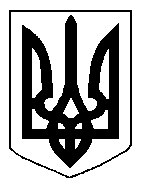 